MAHSUSAGösterim Tarihi: ?????Dağıtım: ?????Yapım: UNC ProductionYapımcı: Mehmet ÇetinYönetmen: Mehmet ÇetinOyuncular: Gizem Karaca (Clarette), Gökhan Keser (Ali Reşat), Yıldız Kültür, Mazlum KiperKonu:Çanakkale savaşında gönüllü asker olan, 14 yaşındaki Ali Reşat cepheye katılır ve bombacı olur. Ali Reşat’ın namı, İngiliz ve Avustralya gazetelerine manşet olur. Bu namından sonra Osmanlı gizli servisi Mahsusa’nın dikkatini çeker ve Teşkilatın önemli kadın ajanlarından Mebruke Hanım’ın önermesiyle Teşkilata katılır. Fransızların elinde olan mühürlü kriptoyu gizlice almak üzere Şam’a gönderilir. Bu sırada, Fransız elçinin kızı Clarette ile tanışır. Önceleri görev amacıyla kurduğu yakınlaşma zamanla güçlü bir aşka dönüşür. Bu aşkın gölgesinde kalan kriptonun gizemi, günümüze kadar gelir. Bu sırada bu aşkı konu alan genç bir yazar Oya, bu aşkı romanlaştırdığı sıralarda, bu mührün gizli kalmış karanlık yüzünü gün yüzüne çıkarır. Bu durum, onun tehlikeli bir serüvenin içine girmesine neden olur.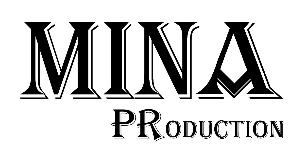 Batuhan ÖZKARDEŞLERFounderİletişim: +902127060432  Fax: +90212 706 14 16pr@batuhanozkardesler.com.trOfisler:Arya Plaza, Esentepe Mah, Keskin Kalem Sok, No: 17 - 2A, Şişli, İstanbul Göztepe Business İstanbul, Merdivenköy Mah, Yumurtacı Abdi Bey Cad, Dikyol Sok, No: 2/A, 34732, Kadıköy, İstanbul www.minaproduction.com